ARIES-SENSS Studentship Proposal 
Research Costs Form: 2021 Entry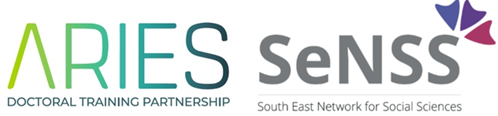 07/04/2020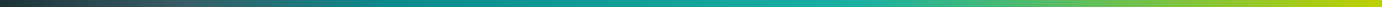 Please use this form to detail all Research Costs requested to support your studentship proposal. Please note that the Research Costs requested here do not include costs associated with mandatory training. In addition, ARIES holds £2,500 for each student, which they may request to cover attendance at conferences and external training events (conditions will apply).There is a notional maximum amount of £5,300 anticipated in total research costs (i.e. costs excluding the £2,500 held by the DTP) as an average across all studentships. We do, however, recognise that some projects with substantial overseas field or laboratory costs may be inherently more expensive than those based on UK fieldwork or desk/computer-based studies. We therefore expect to see significantly lower requested funding for the latter.Requests for levels of funding above this notional value must include full justification to be consideredStudents must have well-founded laboratory resources available where required, that are maintains in good working order by the host for the duration of the student's study. Equipment costs will not normally be considered. Requested costs should be strictly for the benefit of the student and not to support the research interests of any other individual.We do not normally pay overseas travel for supervisors unless there is a compelling need to do so for essential training or safety reasons, and we do not pay for overseas supervisors to travel to the UK.Research costs should include adequate provision for PGRs supervised at more than one institute to travel to supervisory meetings at other locations (supervisors may be likewise reimbursed) as well as mandatory institutional events (eg institutional induction events).For CASE awards, the CASE partner pays a minimum of £1,000 per year (for 3.5 years) to the student’s research costs, to be spent at the discretion of the student and supervisory team. It can also be used to cover research costs above the notional £8,000 limit. CASE partners must also pay the travel and accommodation costs of the student while on placement with them (a minimum of 3 months in total over the period of study). Please do not include these costs in the table below.Requested research costs will be scrutinised by the Institutional Sift Panel and the ARIES Strategy Board, and may be reduced. Where a project is seen as excessively expensive, it will be rejected.Name of Primary SupervisorTitle of ProjectCosts requestedCosts requestedFunds requested from ARIES (£)Funds covered by External funding (£)JustificationConferences, external training coursesConferences, external training courses2,500Held by the DTP and available on application by the studentPlease enter itemised research costs belowPlease enter itemised research costs belowPlease enter itemised research costs belowPlease enter itemised research costs belowPlease enter itemised research costs belowConsumables (to include safety clothing, lab consumables, printing etc.)Consumables (to include safety clothing, lab consumables, printing etc.)Consumables (to include safety clothing, lab consumables, printing etc.)Consumables (to include safety clothing, lab consumables, printing etc.)Consumables (to include safety clothing, lab consumables, printing etc.)Analysis costs (in-house or external, use of facilities)Analysis costs (in-house or external, use of facilities)Analysis costs (in-house or external, use of facilities)Analysis costs (in-house or external, use of facilities)Analysis costs (in-house or external, use of facilities)Travel (UK travel, research cruise, survival course, insurance, travel clinics, vaccinations, visas, etc)Travel (UK travel, research cruise, survival course, insurance, travel clinics, vaccinations, visas, etc)Travel (UK travel, research cruise, survival course, insurance, travel clinics, vaccinations, visas, etc)Travel (UK travel, research cruise, survival course, insurance, travel clinics, vaccinations, visas, etc)Travel (UK travel, research cruise, survival course, insurance, travel clinics, vaccinations, visas, etc)Total (including all taxes):Total (including all taxes):How will research costs over the notional limit of £5,300 be covered?How will research costs over the notional limit of £5,300 be covered?How will research costs over the notional limit of £5,300 be covered?How will research costs over the notional limit of £5,300 be covered?How will research costs over the notional limit of £5,300 be covered?